Федерально-окружное соревнование молодых исследователей программы «Шаг в будущее» по Сибирскому и Дальневосточному федеральным округам РФПост контроля температуры и дезинфекцияРоссия, Алтайский край, г. РубцовскАвтор: Сыздыков Никита СериковичМБУ ДО ЦВР «Малая Академия»МБОУ «Гимназия «Планета Детства» 6 классРуководитель: Каверзина Татьяна НиколаевнаМБУ ДО ЦВР «Малая Академия»2021Пост контроля температуры и дезинфекцииСыздыков Никита СериковичРоссия, Алтайский край, г. Рубцовск,МБУ ДО «Центр внешкольной работы «Малая Академия»АннотацияРабота над исследовательским проектом  началась в период пандемии в октябре 2020г. Во всех образовательных учреждениях проверяли температуру на входе в здание, во всех общественных местах люди носили маски. И тогда возникла идея создать бесконтактное устройство контроля температуры и дезинфекции.По распоряжению Правительства РФ, вирус covid-19 включен в перечень опасных заболеваний. В условиях пандемии работодателей обязали выполнять профилактические меры для предотвращения распространения инфекции, за невыполнение которых предусмотрена ответственность.Роспотребнадзор составил список рекомендуемых мер, среди которых есть указания по применению специального оборудования для профилактики коронавируса:при входе в организацию должно размещаться оборудование с дезинфицирующим средством для обработки рук;необходимо обеспечить обеззараживание воздуха с помощью специальных дезинфицирующих приборов;обязательно измерение температуры тела сотрудников в начале и в течение рабочего дня.Цель: Создать свой аналог системы  контроля температуры, дезинфекции рук и обуви на базе Arduino.В соответствии с целью и гипотезой были поставлены следующие задачи:Собрать информацию, о приборах контроля и дезинфекции в период пандемии;Изучить техническую документацию платформы Arduino; Выбрать комплектующие для устройств; Выполнить подбор и размещение датчиков и других устройств, для реализации системы контроля и дезинфекции»;Рассмотреть экономическую значимость проекта.Пост контроля температуры и дезинфекцииСыздыков Никита СериковичРоссия, Алтайский край, г. Рубцовск,МБУ ДО «Центр внешкольной работы «Малая Академия»План исследованияНа подготовительном этапе исследования определили тему, обосновали необходимость проведения исследования.В основу данной работы положена гипотеза, согласно которой, если использовать устройство бесконтактного контроля температуры и электронный дезинфектор рук и обуви, в местах с большой проходимостью людей, то можно заметно снизить вероятность распространения различных инфекций, пандемии.  Разработали план исследования, изучил специальную литературу и интернет источники:Бурмистров В.Г. «Цифровой мир». ЛитРес самиздат, 2018. - Ли П. Архитектура интернет вещей / пер. с анг. М.А.Райтмана. – М.:ДМК Пресс, 2019. – 454с.:ил.Мокров Е.А. Интегральные датчики. Состояние разработок и производства. Направления развития, объемы рынка // Датчики и системы.-2000.-№1.-С. 28-30.Шейдлин А. Е. Новая энергетика. – М.: Наука, 2009.-343 с.Юдасин Л. С. Энергетика: проблемы и надежды. – М.: Просвещение 2009. — 256 с.Интернет – ресурсыhttps://clck.ru/TW56x применение робототехники для борьбы с COVID -19 https:// HYPERLINK "about:blank"ковид.робостанция.рф/ru международный он лайн форум «Роботы в борьбе с ковид»https://tass.ru/obschestvo/7854501 технологии в Китае против короновируса.Использовал следующие методы исследования: теоретический анализ источников, формализация, обобщение, моделирование, эксперимент, описание. Выбран объект исследования, предмет исследования.Объект исследования: автоматические аппараты, роботы для дезинфекции воздуха и гигиены рук, обуви.Предмет исследования: принцип строения и работы комплекса «Контроль температуры и дезинфекции на основе конструктора Arduino.На этапе исследования систематически изучал литературу. Обобщал и провел анализ полученных данных.При выборе подходящего микроконтроллера, изучена литература по теме и сделан вывод, что на основе необходимых характеристик для данной модели лучше подойдет  микроконтроллер Arduino. он соответствует требованиям по производительности, надежности, условиям применения. [3]Arduino Uno является стандартной платой Arduino и возможно наиболее распространенной. Она основана на микроконтроллере ATmega328, имеющем на борту 32 КБ флэш-памяти, 2 Кб SRAM и 1 Кбайт EEPROM памяти. На периферии имеет 14 дискретных (цифровых) каналов ввода / вывода и 6 аналоговых каналов ввода / вывода, это очень разносторонне-полезные девайсы, позволяющие перекрывать большинство любительских задач в области микроконтроллерной техники.[3,4]На основании сравнительной таблицы я выбрал Arduino UNO. В таблице №1 представлены технические характеристики  платы Arduino UNO на основе микроконтроллера atmega328, данные характеристик подходят для комплекса.Таблица 1.Технические параметрыВыполнено исследование рынка приборов дезинфекции. В сети интернет были изучены  существующие  аналоги нашего проекта, всевозможные приборы, которые  используют для контроля температуры и дезинфекции.[6] В таблице №2 представлены несколько таких устройств.Таблица 2. Цены устройств дезинфекции и контроля температурыКак видно из таблицы стоимость устройств высокая.Так как прибор напольный дезинфектор выполняет дезинфекцию ультрафиолетовым  светодиодом,  в интернете были  рассмотрена тема  ультрафиолетовое излучение, получены знания о длине волны, которая необходима для дезинфекции. 3 этап – практический. На практическом этапе выполнял сбор комплекса. Комплекс состоит из 5 модулей: контроль температуры, напольный дезинфектор обуви, дезинфектор рук, выдача бахил, умное мусорное ведро для использованных бахил. Для каждого модуля подбирались комплектующие, выполнялся сбор конструкции, выполнялся подбор корпуса из разных уже существующих вещей. Выполнил программирование  модулей  комплекса. 4- й этап – оформление текста исследования, подготовка презентации проекта, подготовка к защите проекта:определил композицию работы: 1 часть посвящена теоретическим вопросам (в сложившихся условиях пандемии, возникла необходимость бесконтактного контроля температуры и дезинфекции рук, а также дезинфекции обуви, т.к. на обуви много инфекции, которую мы заносим в помещение); 2-я часть представляет собой описание всех модулей комплекса, указаны все используемые комплектующие, выполнен экономический расчет затрат на изготовление комплекса.Оформили текст, список использованной литературы и приложений (листинг программ)Пост контроля температуры и дезинфекцииСыздыков Никита СериковичРоссия, Алтайский край, г. Рубцовск,МБУ ДО «Центр внешкольной работы «Малая Академия»Создан комплекс, который измеряет температуру, проводит дезинфекцию рук и обуви, также здесь есть умное ведро, которое открывается, когда подносим руку к крышке, сюда можно выбрасывать бахилы, также есть устройство для подачи бахил.Наглядность проведенного исследования обеспечивается созданием комплекса, который состоит из модулей:Контроль температуры;Дезинфекция обуви;Дезинфекция рук;Выдача бахил;Умное мусорное ведро. Для корректной работы комплекса была составления компьютерная программа, реализованная в среде Arduino на языке программирования С+.На рис 1.Приложение 1. Представлен  внешний вид устройства  и автор за работой.На рисунке 2. Приложение 1.  Представлено фото модуля  «Контроль температуры».На рис 3. Приложение 1.  Представлена схема модуля  «Контроль температуры».- Инфракрасный измеритель температуры (погрешность ±5 С°.– Кнопка настройки, - Кнопка меню, - Дисплей NEXTION 480x320 отображает результаты измеренияНиже представлен список комплектующих.Комплектующие комплекса «Контроль температуры и дезинфекции»Arduino UNO х 2шт. 200Troyka Shield х 1шт 640Ультразвуковой дальномер x 2шт 7 Мосфет транзистор IRF 530N х 1 шт.5Дисплей NEXTION 480x320 x 1шт.2000Датчик света DF ROBOT x1 шт.500Сервопривод  х2шт.100Блок питания от 5 до 12В х1шт.100Структор х 3 пластиныДатчик света х1шт.5RGB модуль  светодиод х1шт.10Инфракрасный дальномер х1шт.50Куллер х2шт.60Провода х6шт.10Коннектор х1шт.4 Модуль стабилизатор напряжения DFROBOT х1 шт.150Инфракрасный светодиод х10шт.5Конденсатор 47uf 25v х1шт.3Плата прототип х1шт.20Шлейф папа-папа х10шт.5Сервокачалка х2шт.3Корпус пластмассовой коробки .Модуль «Напольный дезинфектор обуви»Предлагаемая разработка представляет собой бесконтактный способ обработки обуви  при помощи светодиодных ламп. Достаточно поставить обувь на устройство, и оно выполнит дезинфекцию, сообщит «Оденьте бахилы» и срабатывает устройство подачи бахил. Дезинфекция происходит при прямом попадании на поверхность. Для дезинфекции  необходим  светодиод с длиной волны 265 мм.Модуль «Выдача бахил» Прибор работает на основе вентилятора. Вентилятор  включается, после того, как дезинфектор обуви выполнит дезинфекцию и бахилы поднимаются в окно выдачи.В качестве корпуса взята труба  из спортивного тренажера. Вентилятор в корпусе из структура.Модуль  «Дезинфектор рук»Предлагаемая разработка представляет собой бесконтактный способ обработки рук при помощи электронного устройства. Главное достоинство которого – бесконтактная подача антисептического средства. Достаточно поднести руки к устройству, и оно выдаст дезинфицирующий раствор. Пользователям нет необходимости прикасаться к элементам системы, что гарантирует защиту от перекрестного заражения. Модуль «Умное мусорное ведро»Ведро предназначено для бахил, которые надо выбросить. Как только подносишь руку к ведру, крышка открывается. Средствами конструктора приложений Mit App Inventor  создано приложение «Контроль температуры». На  рис.4 Приложение1  представлен внешний вид приложения.Кнопка Справка предназначена для информации о назначении данного приложения. Кнопка Подключение. Если приложение не было подключено к комплексу, то по списку включить блютус, перейти к списку устройств, выбрать блютус устройство. С устройства «Контроль температуры» передается температура, если температура больше 37градусов, тогда высветится уведомление, что температуру мерил больной человек и выполнится подсчет количества больных людей, прошедших через данное устройство. Приложение для смартфона создано методом scratch программирования. Выполнен расчет экономической значимости проекта. Для того чтобы узнать о целесообразности создания комплекса «Входной контроль температуры и дезинфекции на базе Arduino»» необходимо выполнить оценку экономической значимости проекта.  Цены взяты на сайте AliExpress, выполнен расчет итоговой суммы.Расчет затрат на изготовление комплекса 
«Контроль температуры и дезинфекции»Для корректной работы комплекса была составления компьютерная программа, реализованная в среде Arduino на языке программирования С+.В результате использования различных источников информации, я узнал о программно-вычислительной платформе Arduino и о сферах её применения, изучил язык программирования С+ и улучшил навыки объектно-ориентированного программирования. Спроектировал и создал комплекс с возможностью  бесконтактной дезинфекции и контроля температуры.Таким образом, гипотеза доказана, цель достигнута, задачи решены.Изучены различные информационные источники, технологии создания устройств, входящих в комплекс. Анализируя полученный комплекс, можно сделать вывод, что в настоящие время самостоятельное создание системы дезинфекции и контроля температуры, с использованием комплектующих на базе микроконтроллера Arduino возможно.После сборки модели был организован мастер класс для посетителей городской библиотеки. На Рис.5 Приложения 1.  Посетители городской библиотеке удовольствием участвовали  в опробовании устройства.В результате посещения библиотеки, был сделан вывод, что устройство подачи бахил опасно для детей, т.к. там есть вентилятор и дети пытались засунуть  руку, поэтому  по результатам был сделан вывод, что вентилятор нужно закрыть, что и было сделано. Было выполнено доработка устройства подачи бахил, которое работает на основе вентилятора. Вентилятор был ограничен для доступа с помощью структораИсточники:Бурмистров В.Г. «Цифровой мир». ЛитРес самиздат, 2018. - Ли П. Архитектура интернет вещей / пер. с анг. М.А.Райтмана. – М.:ДМК Пресс, 2019. – 454с.:ил.Мокров Е.А. Интегральные датчики. Состояние разработок и производства. Направления развития, объемы рынка // Датчики и системы.-2000.-№1.-С. 28-30.Шейдлин А. Е. Новая энергетика. – М.: Наука, 2009.-343 с.Юдасин Л. С. Энергетика: проблемы и надежды. – М.: Просвещение 2009. — 256 с.Интернет – ресурсы:https://clck.ru/TW56x применение робототехники для борьбы с COVID -19 https:// HYPERLINK "about:blank"ковид.робостанция.рф/ru международный он лайн форум «Роботы в борьбе с ковид»https://tass.ru/obschestvo/7854501 технологии в Китае против короновируса.Приложение 1.Рис. 1. Фото общий вид комплекс «Контроль температуры и дезинфекция»Рис 2. Фото модуля «Контроль температуры.Рис. 3. Схема. Внешний вид монитора «Контроль температуры».Рис.4  Внешний вид приложения «Контроль температуры»Рис. 5. Демонстрация прибора в детской городской библиотеке.Микроконтроллерatmega328FLASH память, КБ32EEPROM память, КБ1SRAM память, КБ2Цифровые входы/ выходы14(6 с шим)Аналоговые входы6Вес, г47.6№НаименованиеЦена (руб)1Бесконтактный термометрОт 4.0002Мобильная стойка (алюминиевая) с дозатором для дезинфекции рукОт 7.0003Дезинфектор для рук Тритон 1М70000№п/пНаименованиеКол-во (шт)Цена (руб.) за 1 штИтого цена (руб.)1Arduino UNO х 22002002Модуль тепловизор1640.00640.003Troyka Shield1100.00100.003Мосфет транзистор IRF 530N 110.0010.004Дисплей NEXTION 480x32012000.002000.005Ультразвуковой дальномер275.00150.006Сервопривод  370.00210.007Блок питания 12В 1100.00100.008Структор715.07110.009Датчик света 15.005.0010Куллер 160.006011Провод122.0024.0012Коннектор 42.008.0013Модуль стабилизатор напряжения DFROBOT 1150.00150.0014Инфракрасный светодиод 105.0050.0015Плата прототип х1шт.20120.0020.0016Шлейф папа-папа 105.0050.0017Сервокачалка 23.006.0018Монохромная LED матрица 8×8170.0070.0019Датчик тока180.0080.0020Динамик1200.00200.0021MP3-плеер Mini170.0070.0022Разъем usb25.0010.0023Модуль Bluetooth-5.01150.00150.0024Динамик ультразвуковой130.0030.0025Ультразвуковой генератор195.0095.0026Фильтр водяной15.005.00Итого:Итого:Итого:Итого:5066»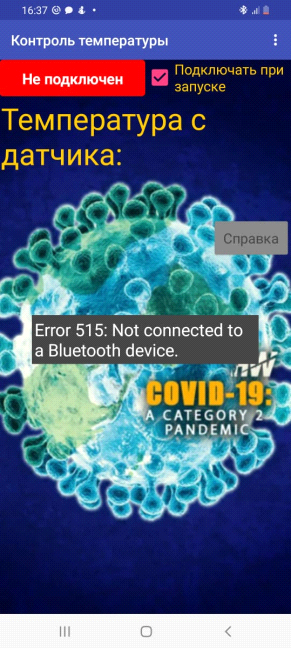 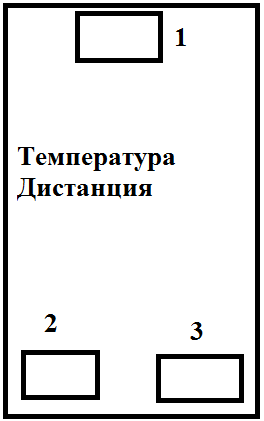 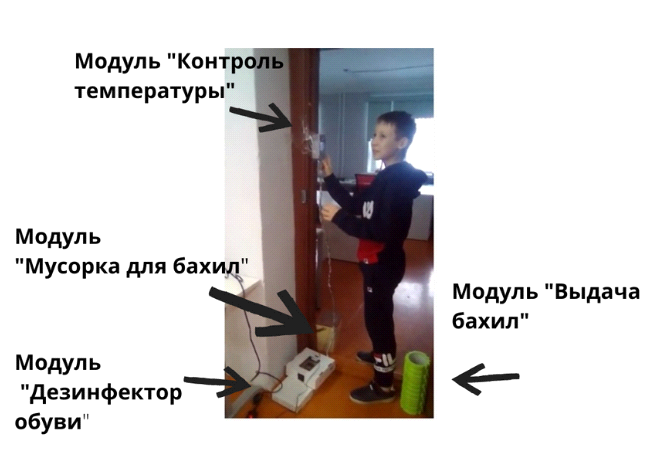 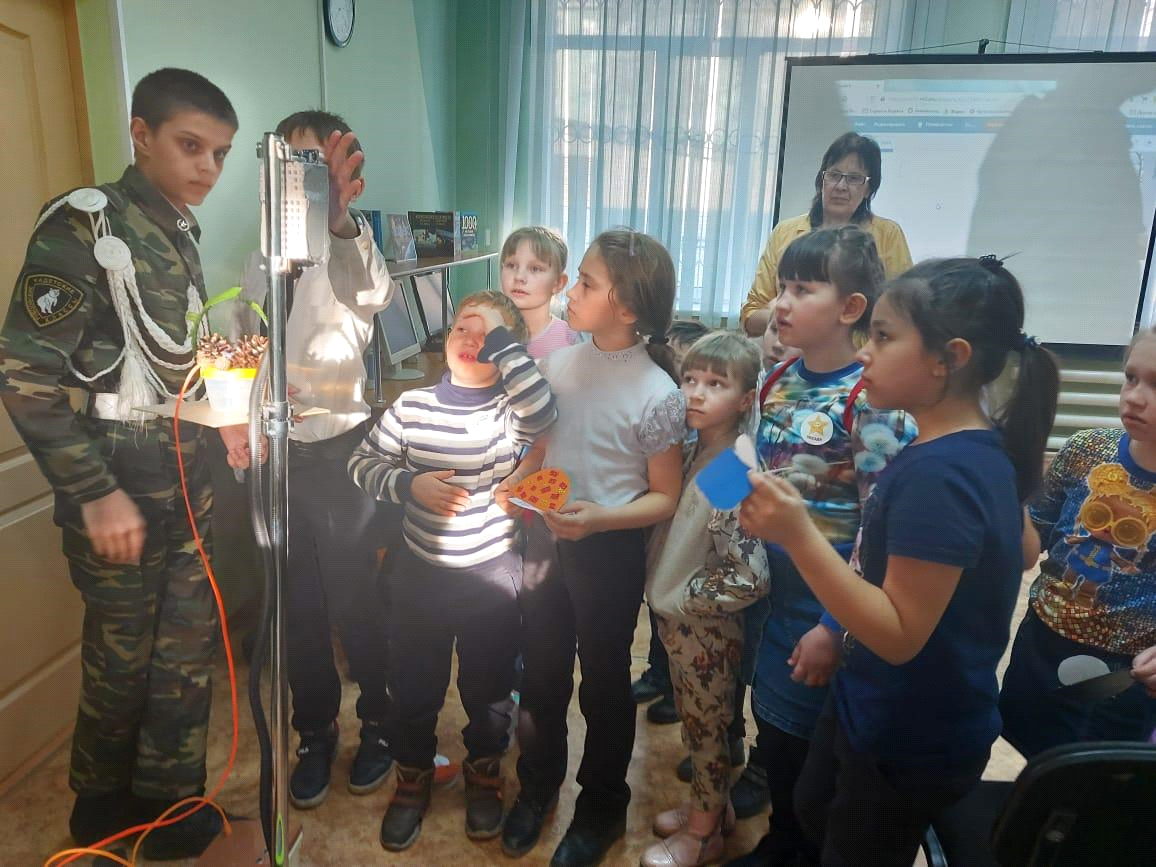 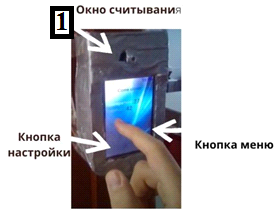 